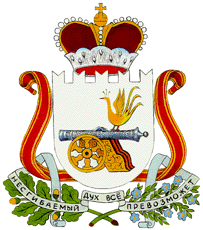 СОВЕТ ДЕПУТАТОВ  ЛЕНИНСКОГО  СЕЛЬСКОГО ПОСЕЛЕНИЯПОЧИНКОВСКОГО РАЙОНА СМОЛЕНСКОЙ ОБЛАСТИР Е Ш Е Н И Е от « 22 » марта  2016 года  № 11Об утверждении графика приёма избирателей депутатами Совета депутатов Ленинского сельского поселения Починковского района Смоленской области во втором квартале 2016 года      В соответствии с Федеральным  законом от 6 октября 2003 года № 131-ФЗ «Об общих принципах организации местного самоуправления в Российской Федерации, ст. 41 Регламента Совета депутатов Ленинского сельского поселения Починковского района Смоленской области       Совет депутатов Ленинского сельского  поселения Починковского района Смоленской областиРЕШИЛ:       1.  Утвердить прилагаемый график приёма избирателей депутатами Совета депутатов  Ленинского сельского  поселения Починковского района Смоленской области во втором  квартале  2016 года.      2.  Опубликовать настоящее решение на сайте администрации Ленинского сельского поселения Починковского района Смоленской области.Глава муниципального образованияЛенинского сельского  поселенияПочинковского района Смоленской области                               А.И.ИзаковУтвержден: решением Совета депутатов Ленинского сельского  поселения Починковского района Смоленской области от 22.03.2016г.№ 11ГРАФИКприёма избирателей депутатами Совета депутатов Ленинского сельского  поселения Починковского района Смоленской области во втором  квартале 2016 года         Время приёма избирателей депутатами Совета депутатов Ленинского сельского  поселения Починковского района Смоленской области  во втором квартале 2016 года   с  15 часов по  17 часов.    Приём осуществляется по адресу: д.Лучеса, ул. им. С.И.Бизунова д. 1, Починковский район Смоленской области, здание Администрации Ленинского сельского поселения Починковского района Смоленской области (Лучесской ДК).№ п/пФ.И.О. депутатаАпрельМайИюнь1Изаков Анатолий Иванович –Глава муниципального образования6,8,11,14,226,13,20,3010,14,272Абраменкова Наталья Дмитриевна           151283Болденкова Зоя Александровна205154Зыкова Людмила Васильевна416225Зуева Валентина Сергеевна261926Каширин Геннадий Алексеевич29             10              67Мамкович Людмила Леонидовна73178Парфенова Татьяна Николаевна517249Самойлова Вера Афанасьевна18262110Сватикова Татьяна Сергеевна122329